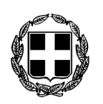     ΕΛΛΗΝΙΚΗ ΔΗΜΟΚΡΑΤΙΑ                                                                                                                                   ΝΟΜΟΣ ΔΩΔΕΚΑΝΗΣΟΥ				     ΠΡΟΣ:                           		               ΔΗΜΟΣ  ΚΩ	    ΔΗΜΟΤΙΚΟ  ΣΥΜΒΟΥΛΙΟ   									        ΣΥΝΕΔΡΙΑΣΗ 19η                  Κοιν.:  κ.κ.  Συμβούλους Δημοτικών Κοινοτήτων.  ΠΡΟΣΚΛΗΣΗΣΑΣ   ΠΡΟΣΚΑΛΟΥΜΕ  ΣΕ  ΤΑΚΤΙΚΗ  ΣΥΝΕΔΡΙΑΣΗ  ΤΟΥ  ΔΗΜΟΤΙΚΟΥ  ΣΥΜΒΟΥΛΙΟΥ  ΚΩ, ΣΤΗΝ  ΑΙΘΟΥΣΑ   ΣΥΝΕΔΡΙΑΣΕΩΝ   ΤΟΥ,  ΣΤΙΣ   10  ΝΟΕΜΒΡΙΟΥ   2016,  ΗΜΕΡΑ  ΠΕΜΠΤΗ &  ΩΡΑ  14:00,  ΜΕ  ΤΑ ΠΑΡΑΚΑΤΩ  ΘΕΜΑΤΑ  ΣΤΗΝ  ΗΜΕΡΗΣΙΑ  ΔΙΑΤΑΞΗ: Έγκριση της υπ’ αριθμ. 54/2016 απόφασης Δ/Σ του Δημοτικού Λιμενικού Ταμείου Κω (Δ.Λ.Τ.), περί αναμόρφωσης προϋπολογισμού εσόδων – εξόδων οικον. έτους 2016.Έγκριση της υπ’ αριθμ. 154/2016 απόφασης Δ/Σ του Δ.Ο.Π.Α.Β.Σ. περί αναμόρφωσης προϋπολογισμού εσόδων – εξόδων οικον. έτους 2016.Αποδοχή απόφασης της έκτακτης Γενικής Συνέλευσης των μετόχων της ανώνυμης εταιρείας με την επωνυμία “ΕΚΟ ΑΝΩΝΥΜΗ ΒΙΟΜΗΧΑΝΙΚΗ ΚΑΙ ΕΜΠΟΡΙΚΗ ΕΤΑΙΡΕΙΑ ΠΕΤΡΕΛΑΙΟΕΙΔΩΝ”, περί καταβολής μερίσματος μετοχών στο μέτοχο της εταιρείας Δήμο Κω.Προέγκριση μεταβάσεων αιρετών, εκπροσώπων Δήμου Κω στη Γενική Συνέλευση της Π.Ε.Δ.Ο ΠΡΟΕΔΡΟΣ ΤΟΥ Δ.Σ.Ν.Γ.ΜΥΛΩΝΑΣ